modular polycarbone  system              Technical manual Roofs.  Specification of elementsversion 01; issue  01.2013 Technical department. Edited by A.P.Debabov 2013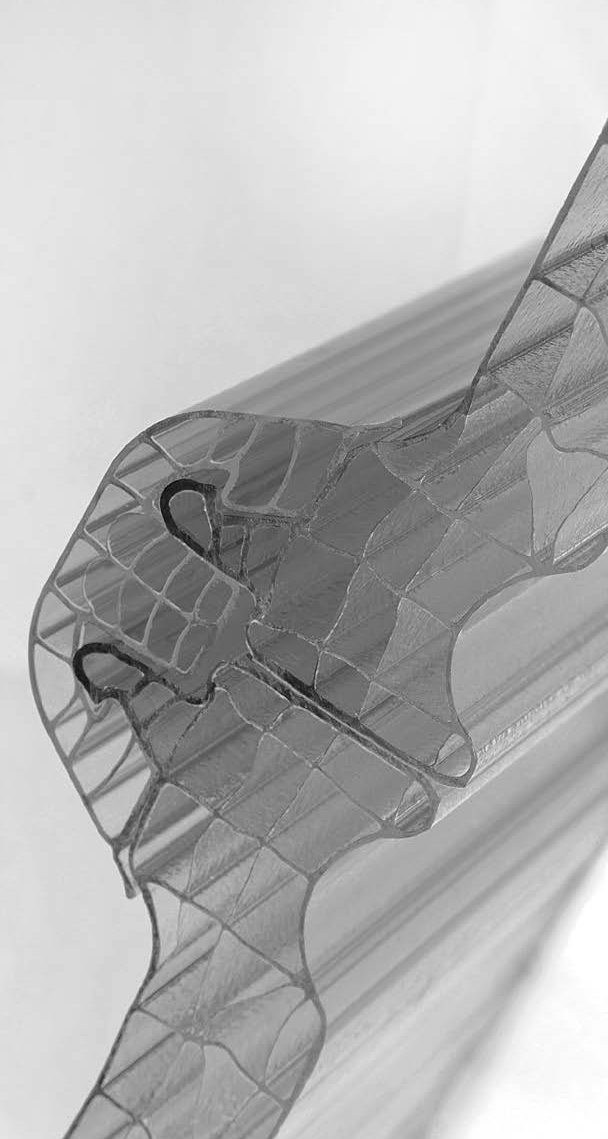 Modular polycarbone systemCARBOGLASSproTechnical manual Roofs. Specification of elementsversion 01; issue 01.2013 technical department.Edited by A.P.Debabov 2013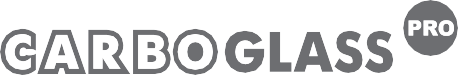 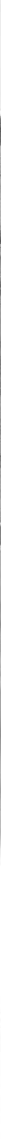 Part I	Roofs. Specification of elementsPart II	Roofs. LoadPart III	Roofs. Transportation and storage Part IV	Roofs. Installation instructionPart V	Roofs. UnitsPart VI	Roofs. Maintenance manual  Part VII	Facades. Specification of elements Part VIII	Facades. LoadsPart IX	Facades. Transportation and storage Part X	Facades. Installation instructionPart XI	Facades. UnitsPart XII	Facades. Maintenance manual  Table of contents:INTRODUCTIONGeneral information4	1	Components of the systemModulesStandard dimensions  Specification of МСК10 Specification of МСК20 Connecting sectionsPolycarbone clamping section (E-shaped section)Cornice sectionsCornice section for К10 module Cornice section for К20 moduleCleat for fastening of К10 modules (code КК10)Cleat for fastening of К20 modules (code КК20)1.4.4 End stainless steel plug EPDM sealant (code У1)Technical manual.  Roofs. Specification of elements INTRODUCTIONsystem of modular polycarbone covers 	• General informationWarning:The information given in this edition is intended to serve as a reference for customers during designing and installation. The information is based on our experience and can be changed without prior notice.The given information is not compulsory and does not release clients from independent check of applicability of the specified materials.Should any questions and doubts concerning any aspects of application arise, the client should address to the experts of CJSC "Carboglass" beforehand.introductionRoof system from CARBOGLASSpro is system of polycarbone modules, used for creation of pitched and arched translucent roofs.The system consists of cellular polycarbone modules (К10 or К20; the figure designates thickness of the panel in mm), connectingE-shaped section, aluminum cornice, sealant, cleats made of stainless steel, and other parts. The system is independent and ready for installation, easy adjustable to structures of different types. The system features easy installation and high resistance to loads and environmental influences.geneal informationМск 10System of translucent cover МСК10 consists of the following elements:к10 – cellular polycarbone 4-layer module with thickness of 10mm, with coextrusion UV protection on one side, with weight of 2,5 kg/m2, with reduced total thermal resistance R0=0,36m2*0С/Wt, colour – translucent «crushed ice» (or any other from CARBOGLASS catalogue, upon request), standard dimensions – width 600mm, length – any, upon request. The panel has 10 years warranty against damage by hail, loss o f transparency, and against yellowing.E-shaped section – polycarbone connecting section with UV protection.кк10 – stainless steel cleats (AISI 430)кП10 – cornice anodized aluminum section  (thickness of protective coat – 15 micron)Aluminum plug for E-shaped section у1- EPDM sealant  for cornice sectionМск 20System of translucent cover МСК20 consists of the following elements:к20 - cellular polycarbone 5-layer module with thickness of 20mm, with coextrusion UV-protection on one side, with weight of 3 kg/m2, heat conduction R0=0,52м2*0С/Wt, colour – translucent «crushed ice» (or any other from CARBOGLASS catalogue, upon request), standard dimensions – width 600mm, length – any, upon request. The panel has 10 years warranty against damage by hail, loss of transparency, and against yellowing.E-shaped section – polycarbone connecting section with UV protection.кк20 - stainless steel cleats (AISI430)кП20 - cornice anodized aluminum section  (thickness of protective coat – 15 micron)Aluminum plug for E-shaped section у1 - sealant  for cornice section 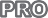 Contact us for more information:project@carboglass.ruwww.carboglass.pro Technical manual.  Roofs. Specification of elements      4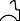 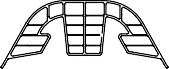 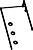 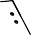 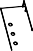 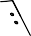 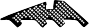 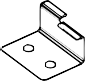 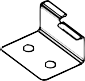 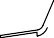 system of modular polycarbone covers	• 1.  Components of the systemComponents of the system Technical manual.  Roofs. Specification of elements1.1Modulessystem of modular polycarbone covers	• 1.1.1  Standard dimensionsModulesCARBOGLASSpro roof module is cellular polycarbone  panel made by extrusion method, with coextrusion UV-protection.Clips on side faces of panels allow to connect them by means of a special clamping E-shaped section.  Channels  on the internal surface of modulesallow to use standard self-tapping screws D5,5 with wrench head for fastening. This facilitates installation and makes fastening joints very reliable. The system features leak tightness, transparency, high heat and technical parameters, and high bearing capacity.standard dimensionsк10к20front face with UV protection 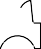 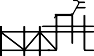 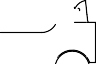  Technical manual.  Roofs. Specification of elements1.1.2 Specification of MСК10 system of modular polycarbone covers	• 1.1.3 Specification of МСК20  specification of Мск10LT = light transmissionG = transmission of solar energyspecification of Мск20 LT = light transmissionG = transmission of solar energy Technical manual.  Roofs. Specification of elements1.2 Connecting sectionssystem of modular polycarbone covers	•1.3Cornice sections connecting sectionsPolycarbone clamping E-shaped section E-shaped section is universal and is used for connecting of К10 or К20 modules with each other.  The section features coextrusion UV protection and 		 is installed on the outer side of the cover.E-shaped sectionCornice sectionscornice section for к10 moduleCornice section fastens the system of existing bearing structure to the cornice frame and protects the lower end of the module from environmental influences. Cornice section has openings for fastening to roof latten with the help of self-tapping screws, as well as for fixing of plugs of E-shaped section. Sealant tightly fixes the module in section. Standard type of surface treatment – anodizing. Upon request, the section can have any colour of RAL scale or be delivered non-treated.кП10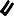 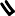 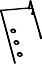 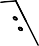  Technical manual.  Roofs. Specification of elements1.3 Cornice sectionsс system of modular polycarbone covers	• 1.4 Accessorycornice section for к20 moduleCornice section fastens the system of existing bearing structure to the cornice frame and protects the lower end of the module from environmental influences. Cornice section has openings for fastening to roof latten with the help of self-tapping screws, as well as for fixing ofplugs of E-shaped section. Sealant tightly fixes the module in section. Standard type of surface treatment – anodizing. Upon request, the section can have any colour of RAL scale or be delivered non-treated.кП20Accessory cleat for fastening of к10 modules (code кк10)This stainless steel cleat is intended for fastening of CARBOGLASSpro modular system to roof latten. The width of spans of the supporting structure should be at least 40mm. Cleats are installed in all points of intersection of the roof latten and the seams between modules. Spacing of fasteners depends on width of panels  (600 mm) and spacing of roof latten. Max. spacing of roof latten is calculated taking into account thickness of the panel and expected loads. Anchor is fastened by two self-tapping screws d5,5 with hexagon head, chosen on the basis of span type (wood, metal, etc.).кк10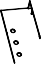 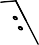 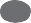 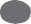 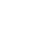 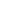 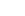 Technical manual. Part I. Roofs. Specification of elements        9system of modular polycarbone covers	• 1.4 Accessory 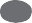 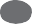 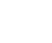 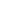 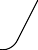 cleat for fastening of к20 modules (code кк20)end stainless steel plug1.4.7 EPDM sealant (code  у1)This stainless steel cleat is intended for fastening of CARBOGLASSpro modular system to roof latten. The width of spans of the supporting structure should be at least 40mm. Cleats are installed in all points of intersection of the roof latten and the seams between modules. Spacing of fasteners depends on width of panels (600 mm) and spacing of roof latten).End plug is used in the cornice part of the cover, for closing of E-shaped section’s end.Openings in plug walls allow to fix it on the cornce section by self-tapping screws and rivets.EPDM sealant is laid in the corresponding grooves of the cornice section and the aluminum plug for fixing of modules in the cornice unit.Max. spacing of roof latten is calculated taking into account thickness of the panel and expected loads. Anchor is fastened by two self-tapping screws d5,5 with hexagon head, chosen on the basis of span type (wood, metal, etc.).кк20end plugу1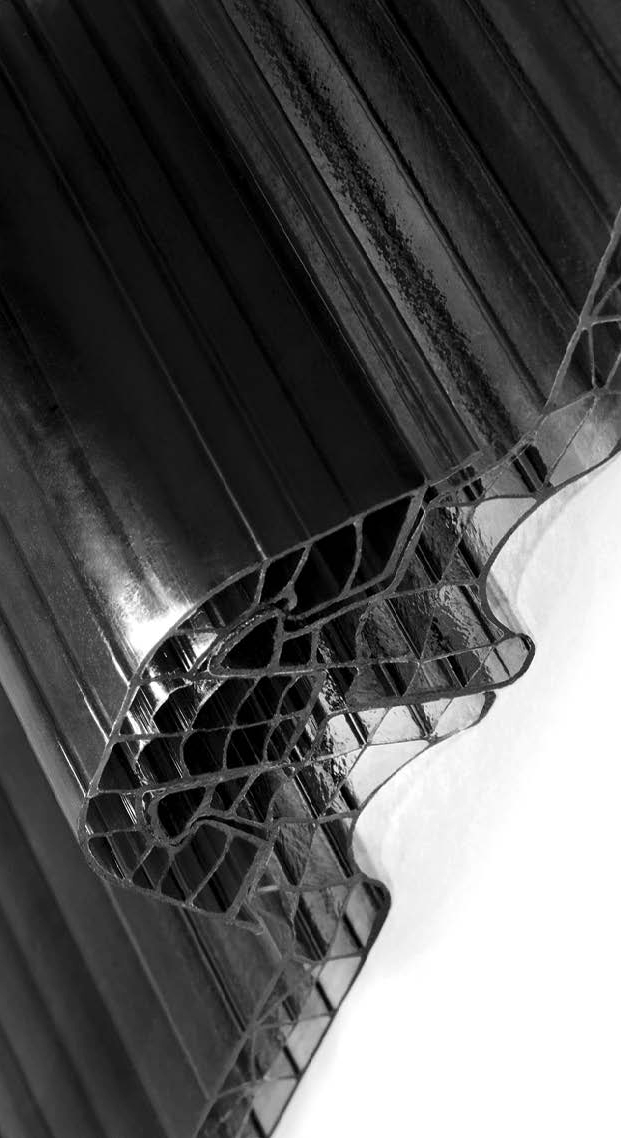 Please contact us for additional information:project@carboglass.ruwww.carboglass.pro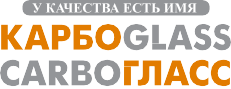 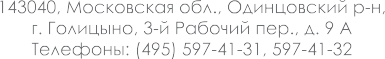 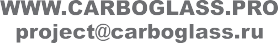 namegeneral view descriptionmaterialК10Roof module 10х600PCК20Roof module 20х600PCE-shaped sectionConnecting section for roof modulesPCКП10Cornice section, for module of 10mm, 0,6mAlКП20Cornice section, for module of 20mm, 0,6mAlplugEnd plug for E-shaped section AlCleat КК10Element for fastening of К10 panel to roof latten  NStCleat КК20Element for fastening of К20 panel to roof latten  NStУ1Universal sealant for seams between polycarbone modules and metal sections EPDMdimensionК10К20toleranceThickness (s)± Width (L)± Distance between  stiffening ribs (As)mmmm± Height of clip (Ad)mmmm± LengthAcc. to requestAcc. to request+Max. length, limited by transportation conditions , limited by transportation conditions , limited by transportation conditions Standard weigth2.5 kg/m23 kg/m2± 5 %SpecificationSpecificationLengthUpon requestWeight0.25 kg/mSpecificationSpecificationLengthAluminum alloyАД31Area of section217 mm2Weight570гThickness of coat15 µToleranceгОСТ22233-2001SpecificationSpecificationLength600 mmAluminum alloyАД31Area of section217 mm2Weight630гThickness of coat15 µToleranceгОСТ22233-2001SpecificationSpecificationDimensions, mm30x40x30Openings for screws2 openings w Ø 6mmGrade of stainless steelAISI 430SpecificationSpecificationDimensions, mm140x65x55Openings4 opening Ø 4 mmGrade of aluminum АД31